Об установлении публичного сервитута в целях эксплуатацииобъектов ВЛ-35 кВ «Вышестеблиевская – Мирная» и ВЈІ-35 кВ «Мирная – Тамань», входящих в состав объекта электросетевого хозяйства «Электросетевой комплекс ПС-35/10 кВ «Мирная» с прилегающими ВЛ: ПC-35/10 кВ «Мирная», расположенного по адресу:Краснодарский край, Темрюкский районВ соответствии с главой V.7 Земельного кодекса Российской    Федерации, пунктами 3, 4 статьи 3.6 Федерального закона от 25 октября 2001 г. № 137-ФЗ «О введении в действие Земельного кодекса Российской Федерации», Федеральным законом от 13 июля 2015 г. № 218-ФЗ «О государственной регистрации недвижимости», руководствуясь административным регламентом предоставления муниципальной услуги «Установление публичного сервитута в отдельных целях», утвержденным постановлением администрации муниципального образования            Темрюкский район от 9 августа 2021 г. № 1171, рассмотрев ходатайство ПАО «Россети Кубань», зарегистрированное в администрации муниципального образования Темрюкский район под номером 01-15-12498/23 от 14.09.2023,      п о с т а н о в л я ю:1. Установить публичный сервитут сроком на 49 лет в отношении земельных участков, согласно приложению 1 к настоящему постановлению,  для эксплуатации объектов ВЛ-35 кВ «Вышестеблиевская – Мирная» и                  ВЈІ-35 кВ «Мирная – Тамань», входящих в состав объекта электросетевого хозяйства «Электросетевой комплекс ПС-35/10 кВ «Мирная» с прилегающими ВЛ: ПC-35/10 кВ «Мирная», расположенного по адресу: Краснодарский край, Темрюкский район.2. Утвердить границы публичного сервитута для эксплуатации объектов ВЛ-35 кВ «Вышестеблиевская – Мирная» и ВЈІ-35 кВ «Мирная – Тамань», входящих в состав объекта электросетевого хозяйства «Электросетевой комплекс ПС-35/10 кВ «Мирная» с прилегающими ВЛ: ПC-35/10 кВ «Мирная», расположенного по адресу: Краснодарский край, Темрюкский район, согласно приложению 2 к настоящему постановлению.3. Права и обязанности обладателя публичного сервитута установлены статьей 39.50 Земельного кодекса Российской Федерации.4. Эксплуатация объекта «ВЛ-10 кВ «ИЛ-5», расположенного по адресу: Краснодарский край, Темрюкский район, осуществляется на основании свидетельства о государственной регистрации права от 30 декабря 2002 г.  серия 23-АА № 809511.5. Порядок установления зон с особыми условиями использования территорий и содержание ограничений прав на земельные участки в границах таких зон установлен постановлением Правительства Российской Федерации от 24 февраля 2009 г. № 160 «О порядке установления охранных зон объектов электросетевого хозяйства и особых условий использования земельных участков, расположенных в границах таких зон».6. Публичный сервитут является безвозмездным.7. График проведения работ при осуществлении деятельности, для обеспечения которой устанавливается публичный сервитут, в отношении земель и земельных участков, находящихся в государственной и муниципальной собственности и не предоставленных гражданам или юридическим лицам, установлен приложением 3 к постановлению «Об установлении публичного сервитута в целях эксплуатации объектов ВЛ-35 кВ «Вышестеблиевская – Мирная» и ВЈІ-35 кВ «Мирная – Тамань», входящих в состав объекта электросетевого хозяйства «Электросетевой комплекс ПС-35/10 кВ «Мирная» с прилегающими ВЛ: ПC-35/10 кВ «Мирная», расположенного по адресу: Краснодарский край, Темрюкский район».8. ПАО «Россети Кубань» в установленном законом порядке обеспечить приведение земельных участков, указанных в пункте 1 настоящего постановления, в состояние, пригодное для использования в соответствии с видом разрешенного использования, в сроки, предусмотренные пунктом 8 статьи 39.50 Земельного кодекса Российской Федерации.9. Публичный сервитут считается установленным со дня внесения сведений о нем в Единый государственный реестр недвижимости.10. Управлению архитектуры и градостроительства администрации муниципального образования Темрюкский район (Дружинин С.Г.) обеспечить внесение сведений о границах установленного публичного сервитута в государственную информационную систему обеспечения градостроительной деятельности.11. Управлению имущественных и земельных отношений администрации муниципального образования Темрюкский район (Рогаль М.В.) в течение пяти рабочих дней со дня принятия настоящего постановления направить копию настоящего постановления:1) обладателю публичного сервитута, с информацией о лицах, являющихся правообладателями земельных участков, способах связи с ними, копии документов, подтверждающих права указанных лиц на земельные участки;2) в Управление Федеральной службы государственной регистрации, кадастра и картографии по Краснодарскому краю.12. Отделу информатизации и взаимодействия со СМИ (Семикина О.А.) официально опубликовать постановление «Об установлении публичного сервитута в целях эксплуатации объектов ВЛ-35 кВ «Вышестеблиевская – Мирная» и ВЈІ-35 кВ «Мирная – Тамань», входящих в состав объекта электросетевого хозяйства «Электросетевой комплекс ПС-35/10 кВ «Мирная» с прилегающими ВЛ: ПC-35/10 кВ «Мирная», расположенного по адресу: Краснодарский край, Темрюкский район» в периодическом печатном издании Темрюкского района газете «Тамань» и официально опубликовать (разместить) на официальном сайте муниципального образования Темрюкский район в информационно-телекоммуникационной сети «Интернет» в течение пяти рабочих дней со дня принятия настоящего постановления.13. Контроль за выполнением настоящего постановления возложить на заместителя главы муниципального образования Темрюкский район  Мануйлову С.А.14. Постановление вступает в силу после его официального опубликования.Глава муниципального образованияТемрюкский район                                                                                Ф.В. БабенковЛИСТ СОГЛАСОВАНИЯпроекта постановления администрации муниципального образованияТемрюкский районот ______________ № _________«Об установлении публичного сервитута в целях эксплуатацииобъектов ВЛ-35 кВ «Вышестеблиевская – Мирная» и ВЈІ-35 кВ «Мирная – Тамань», входящих в состав объекта электросетевого хозяйства «Электросетевой комплекс ПС-35/10 кВ «Мирная» с прилегающими ВЛ:ПC-35/10 кВ «Мирная», расположенного по адресу:Краснодарский край, Темрюкский район»Проект подготовлен и внесен:Управлением имущественныхи земельных отношений Начальник управления                                                                             М.В. РогальСоставитель проекта:Главный специалистотдела земельных отношений                                                                     А.В. КорхПроект согласован:Заместитель главы муниципального образованияТемрюкский район                                                                             С.А. МануйловаЗаместитель главы муниципального образованияТемрюкский район                                                                                  М.М. ПогибаНачальник отделаюридического обеспечения                                                                О.В. ПастернакНачальник управленияделопроизводства                                                                                    Л.В. СтадникЗАЯВКАК ПОСТАНОВЛЕНИЮот _____________ № _____________Наименование постановления:«Об установлении публичного сервитута в целях эксплуатации объектов               ВЛ-35 кВ «Вышестеблиевская – Мирная» и ВЈІ-35 кВ «Мирная – Тамань», входящих в состав объекта электросетевого хозяйства «Электросетевой комплекс ПС-35/10 кВ «Мирная» с прилегающими ВЛ: ПC-35/10 кВ «Мирная», расположенного по адресу: Краснодарский край, Темрюкский район»Проект подготовлен: управлением имущественных и земельных отношенийПостановление разослать:Приложение 1к постановлению администрации муниципального образования Темрюкский районот ____________ № _________ПЕРЕЧЕНЬземельных участков, в отношении которых установлен публичный сервитут для использования земель и земельных участков в целях эксплуатации объектов ВЛ-35 кВ «Вышестеблиевская – Мирная» иВЈІ-35 кВ «Мирная – Тамань», входящих в состав объекта электросетевого хозяйства «Электросетевой комплекс ПС-35/10 кВ «Мирная» с прилегающими ВЛ: ПC-35/10 кВ «Мирная», расположенного по адресу:Краснодарский край, Темрюкский районЗаместитель главымуниципального образованияТемрюкский район                                                                             С.А. МануйловаПриложение 2к постановлению администрации муниципального образования Темрюкский районот ________ № ____________ОПИСАНИЕ МЕСТОПОЛОЖЕНИЯ ГРАНИЦпубличного сервитута для эксплуатации объектов ВЛ-35 кВ «Вышестеблиевская – Мирная» и ВЈІ-35 кВ «Мирная – Тамань», входящих в состав объекта электросетевого хозяйства «Электросетевой комплекс ПС-35/10 кВ «Мирная» с прилегающими ВЛ: ПC-35/10 кВ «Мирная», расположенного по адресу: Краснодарский край, Темрюкский район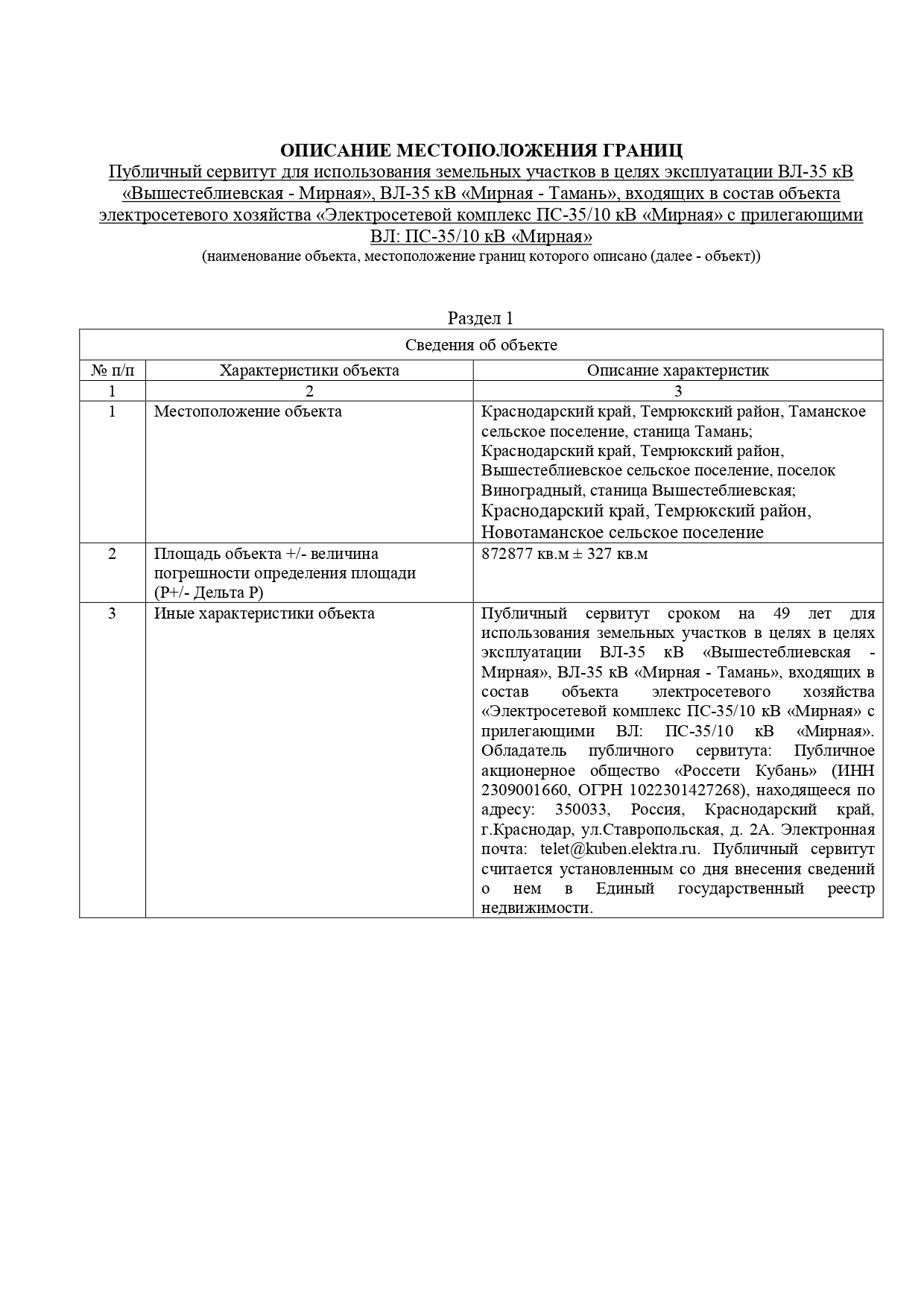 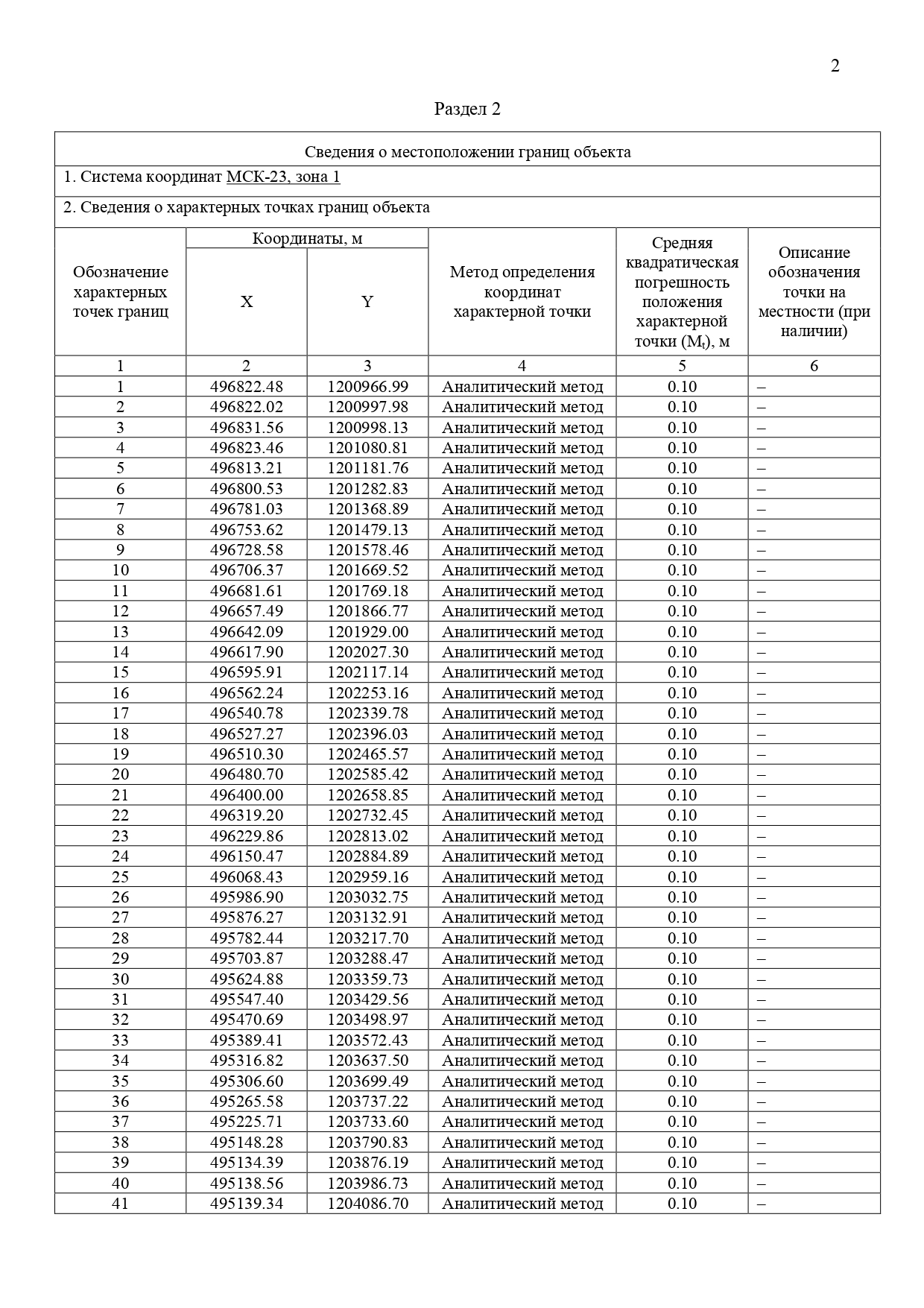 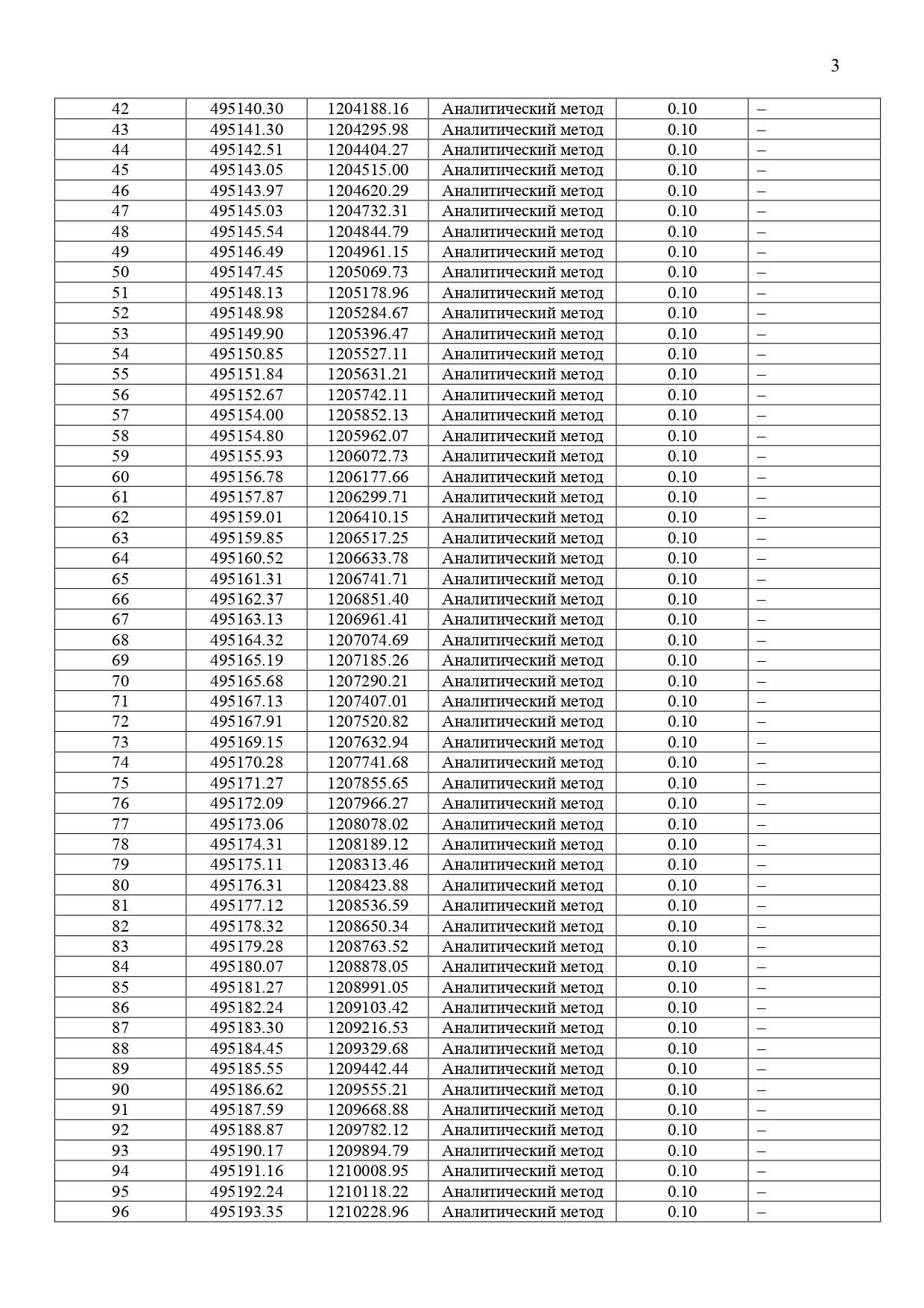 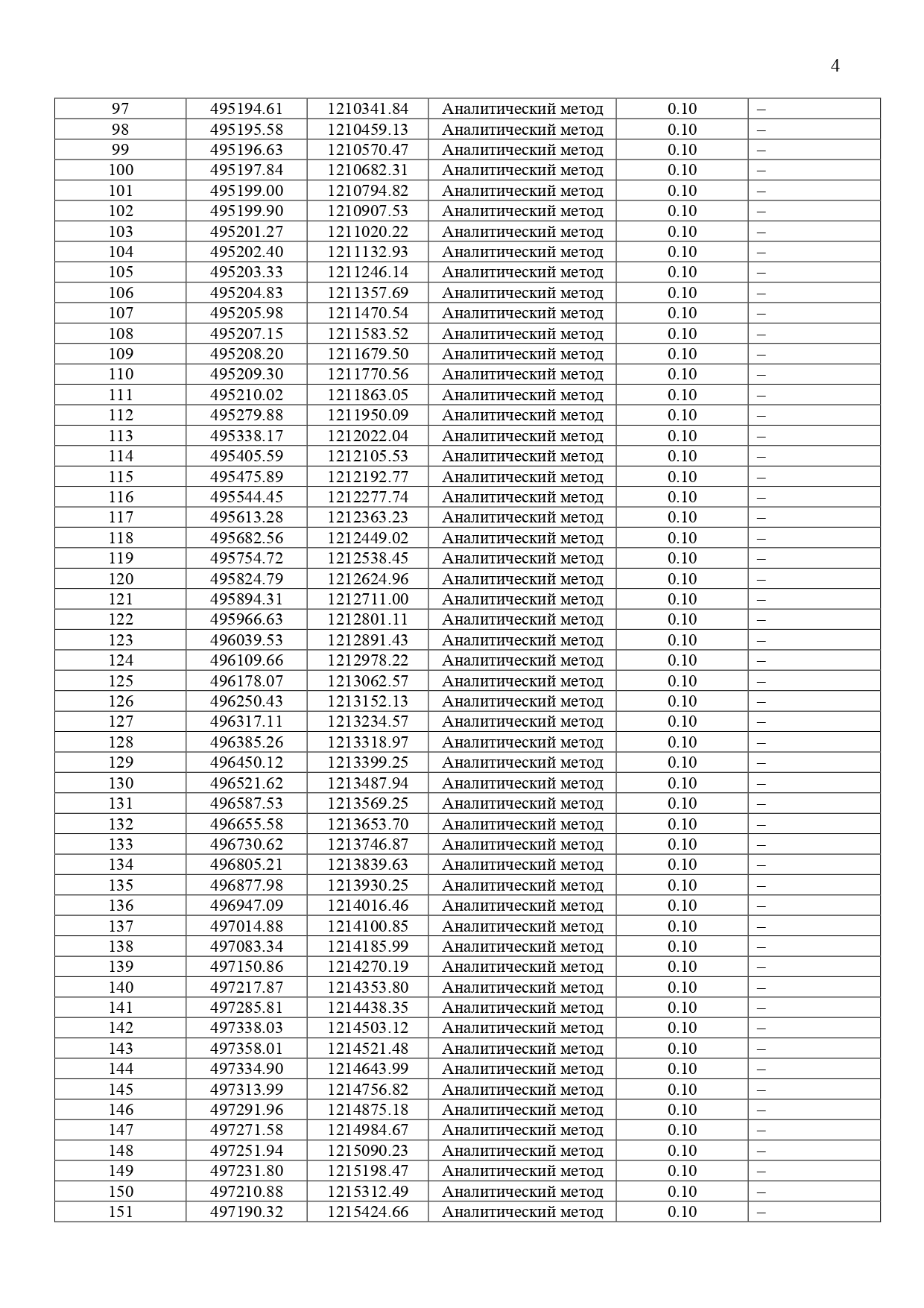 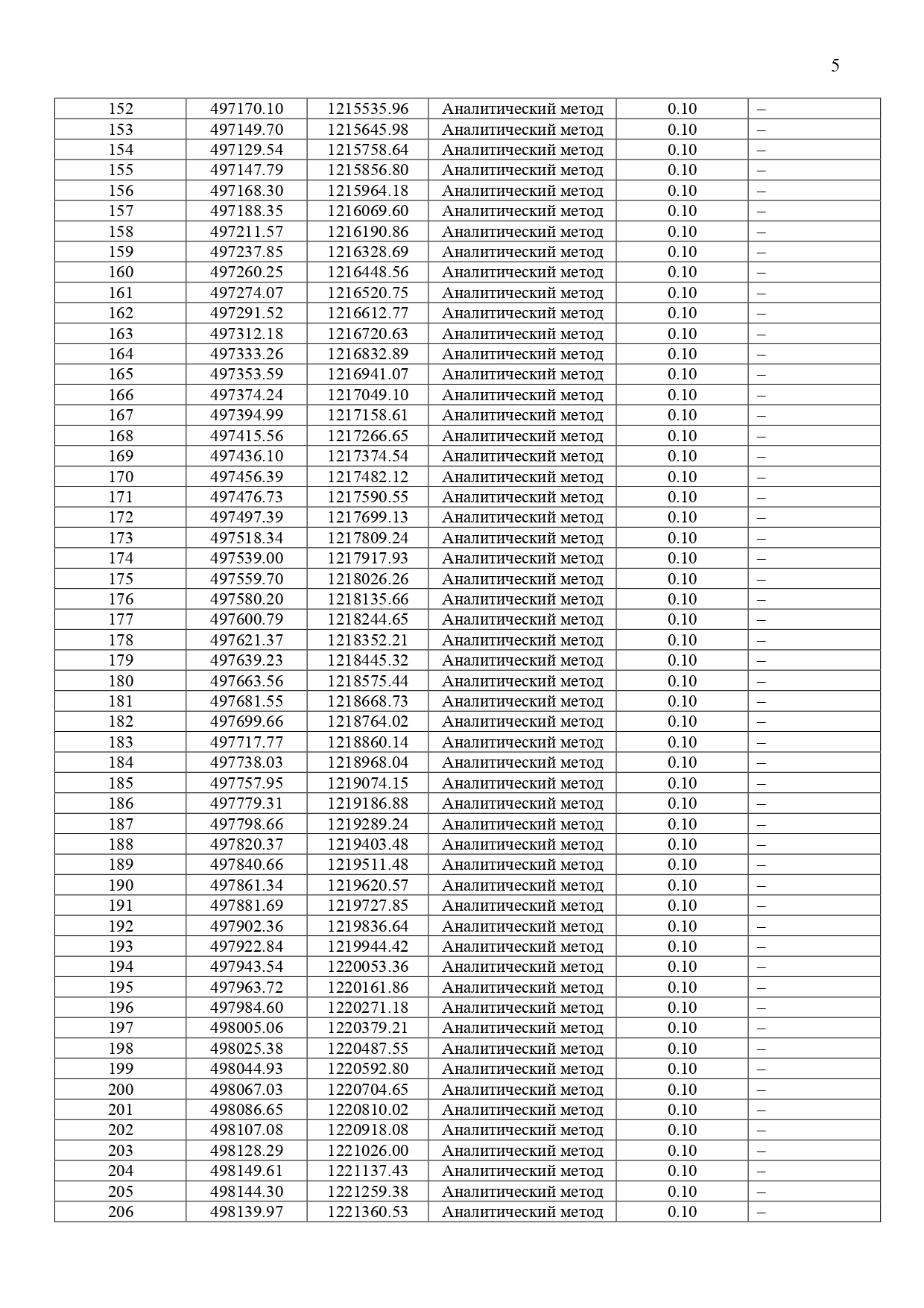 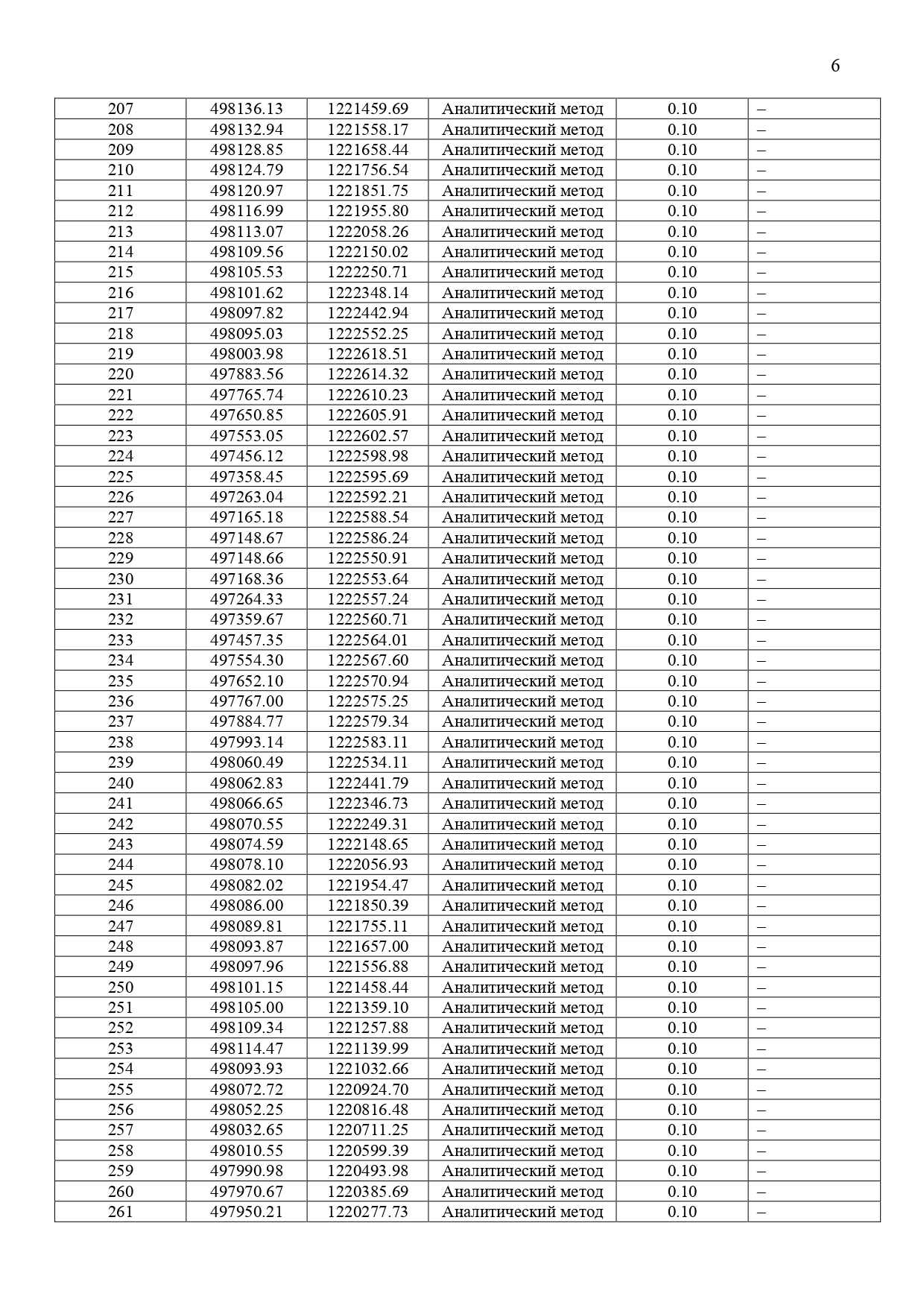 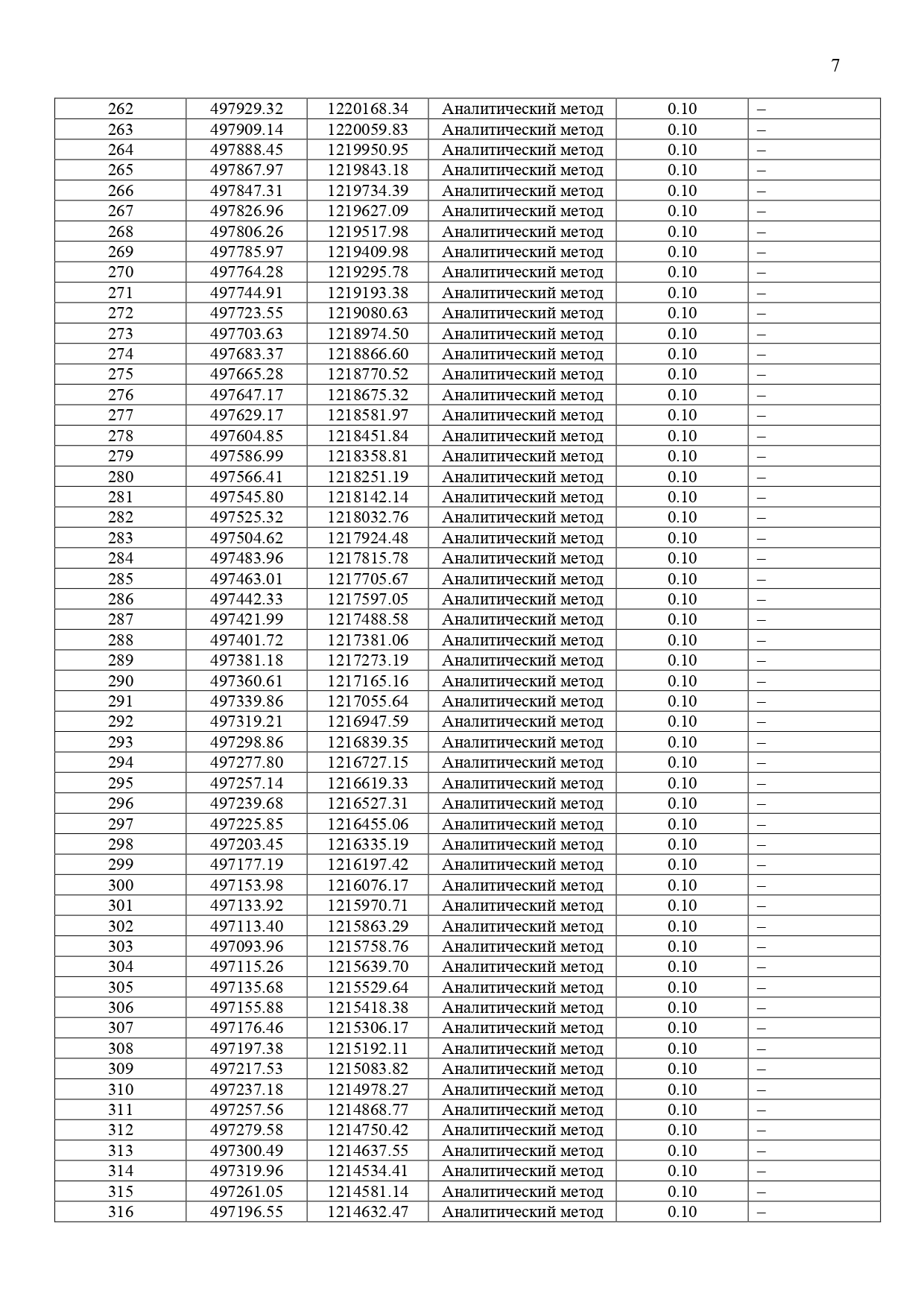 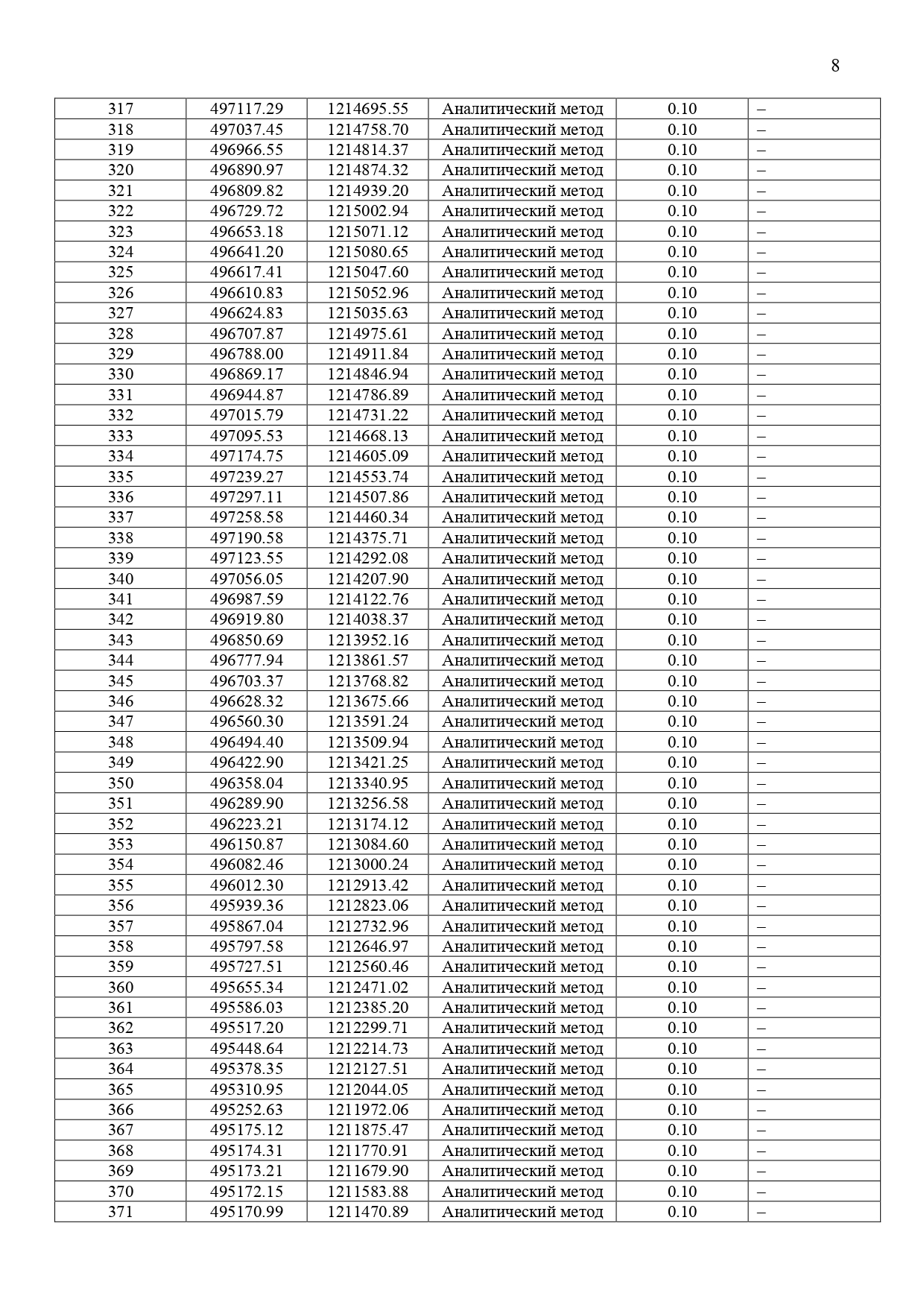 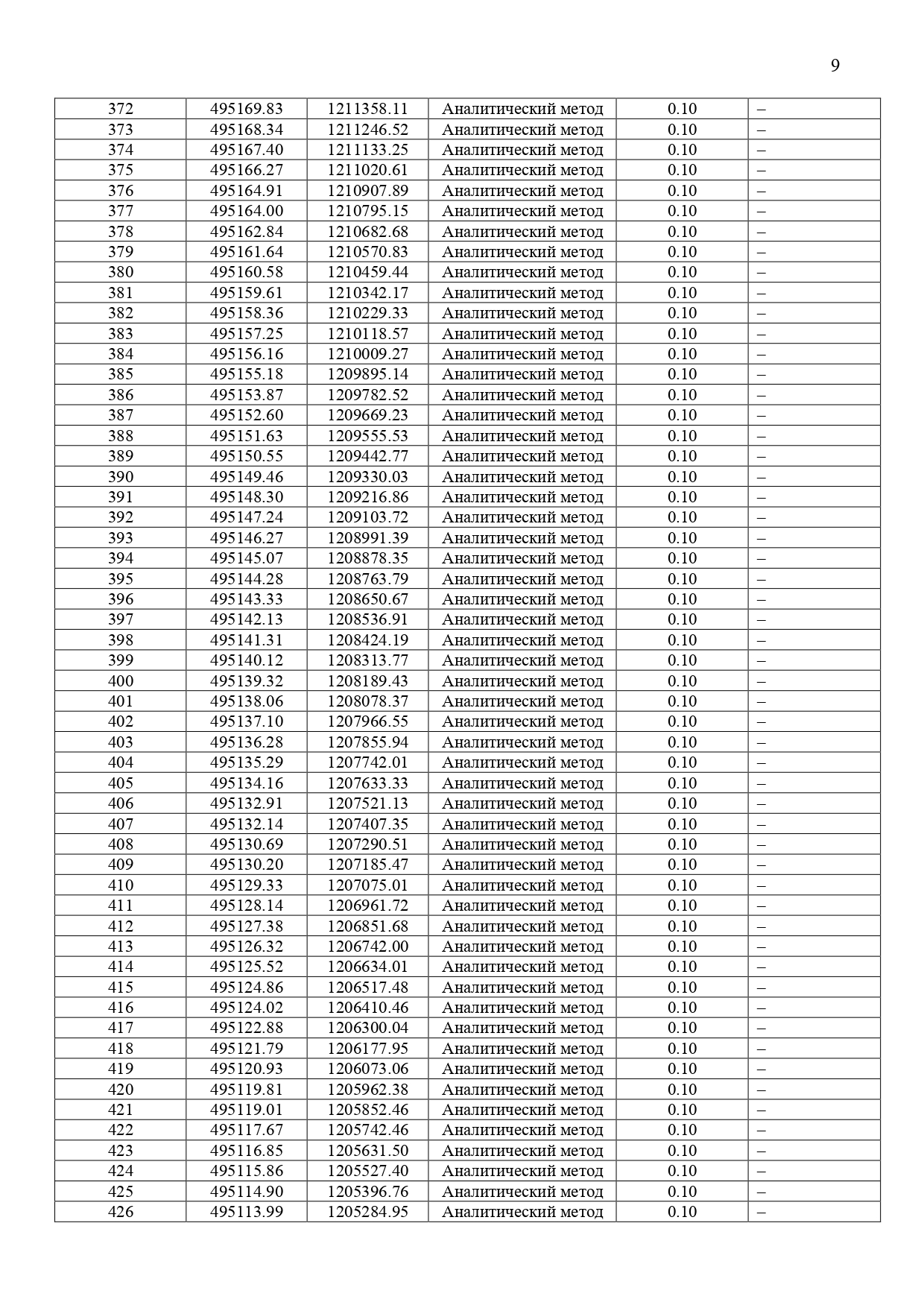 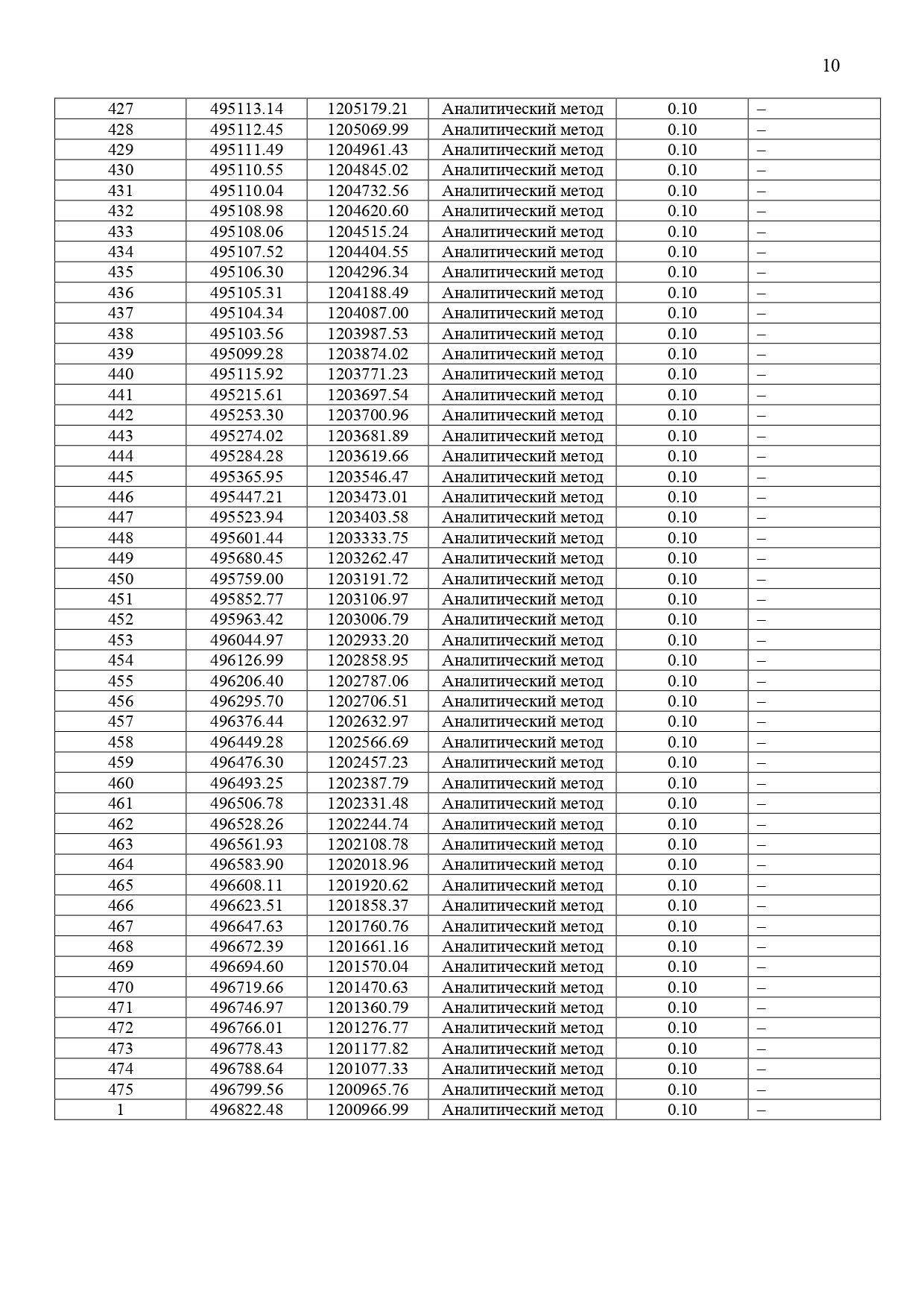 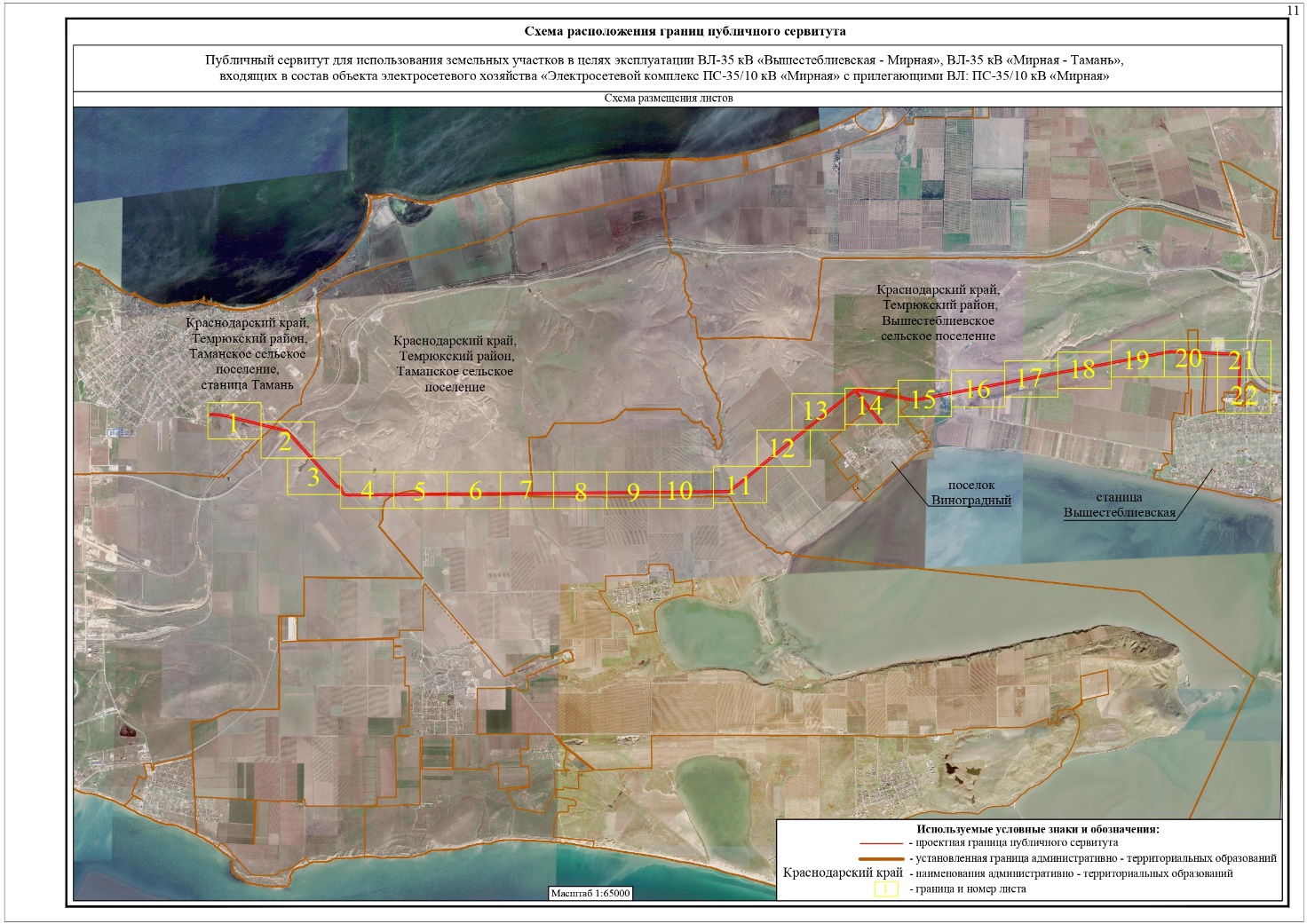 Заместитель главымуниципального образованияТемрюкский район                                                                             С.А. МануйловаПриложение 3к постановлению администрации муниципального образования Темрюкский районот ________ № ____________ГРАФИК проведения работ при осуществлении деятельности, для обеспечения которой устанавливается публичный сервитут, при установлении публичного сервитута в отношении земель или земельных участков, находящихся в государственной или муниципальной собственности и не предоставленных гражданам или юридическим лицам, в целях объектов ВЛ-35 кВ «Вышестеблиевская – Мирная» и ВЈІ-35 кВ «Мирная – Тамань», входящих в состав объекта электросетевого хозяйства «Электросетевой комплекс ПС-35/10 кВ «Мирная» с прилегающими ВЛ: ПC-35/10 кВ «Мирная», расположенного по адресу: Краснодарский край,Темрюкский районСроки и график проведения работ при осуществлении деятельности, для обеспечения которой устанавливается публичный сервитут, определить в соответствии с планом капитального и (или) текущего ремонта или иным документом, утвержденным ПАО «Россети Кубань».Заместитель главы муниципального образованияТемрюкский район                                                                             С.А. Мануйлова1. Управлению имущественных и земельных отношений3 экз.2. Прокуратуре Темрюкского района1 экз.3. Управлению Федеральной службы государственной регистрации, кадастра и картографии по Краснодарскому краю1 экз.4. Отделу информатизации и взаимодействия со СМИ1 экз.5. Управлению архитектуры и градостроительства1 экз.3. Управлению делопроизводства1 экз.Начальник управления имущественных иземельных отношенийМ.В. Рогаль№ п/пКадастровый номер земельного участка Адрес или иное описание местоположения земельного участка (участков), в отношении которого испрашивается публичный сервитут123123:30:0602001:5край Краснодарский, р-н Темрюкский, в границах АФ «Таманская» ООО, участок № 18223:30:0603025:621Российская Федерация, Краснодарский край, Темрюкский муниципальный район, Таманское сельское поселение, ст-ца Тамань, ул. Черноморская, з/у 2/2323:30:0603025:622Российская Федерация, Краснодарский край, Темрюкский муниципальный район, Таманское сельское поселение, ст-ца Тамань, ул. Черноморская, з/у 2/1423:30:0602001:15Краснодарский край, р-н Темрюкский, в границах АФ «Таманская» ООО участок №20523:30:0602001:282Российская Федерация, Краснодарский край, Темрюкский муниципальный район, Таманское сельское поселение, в границах АФ «Таманская» ООО участок № 20623:30:0602001:299Краснодарский край, р-н. Темрюкский, ст-ца. Тамань723:30:0602001:241Краснодарский край, р-н. Темрюкский, ст-ца. Тамань, тер. Восточная, уч. 3823:30:0602001:245Российская Федерация, Краснодарский край, Темрюкский муниципальный район, Таманское сельское поселение , в границах АФ «Таманская» ООО участок №20923:30:0602001:267Российская федерация, Краснодарский край, Темрюкский район, Таманское сельское поселение, Электросетевой комплекс ПС-35/10 кВ «Фанагория» с прилегающими ВЛ1023:30:0000000:2948Краснодарский край, р-н. Темрюкский1123:30:0000000:1871Краснодарский край, р-н Темрюкский, ст. Вышестеблиевская - п. Волна1223:30:0602001:12край Краснодарский, р-н Темрюкский, в границах АФ «Таманская» ООО, участок №251323:30:0000000:1874Краснодарский край, р-н. Темрюкский1423:30:0602001:175Краснодарский край, р-н Темрюкский, в границах АФ «Таманская» ООО, участок №251523:30:0000000:1876Краснодарский край, р-н Темрюкский1623:30:0000000:1875Краснодарский край, Темрюкский р-н1723:30:0602000:1989Краснодарский край, Темрюкский, Российская Федерация, юго-восточнее ст. Тамань1823:30:0602001:17край Краснодарский, р-н Темрюкский, в границах АФ «Таманская» ООО, участок № 261923:30:0602000:1317Краснодарский край, р-н. Темрюкский2023:30:0602000:1355Краснодарский край, р-н. Темрюкский2123:30:0602000:1331Краснодарский край, р-н. Темрюкский2223:30:0602000:1354Краснодарский край, р-н. Темрюкский2323:30:0602000:1333Краснодарский край, р-н. Темрюкский2423:30:0602000:1335Краснодарский край, р-н. Темрюкский2523:30:0602000:1992Российская Федерация, Краснодарский край, Темрюкский район, юго-восточнее ст. Тамань2623:30:0602000:1993Российская Федерация, Краснодарский край, Темрюкский район, юго-восточнее ст. Тамань2723:30:0602000:2202Российская Федерация, Краснодарский край, Темрюкский р-н, юго-восточнее ст. Тамань2823:30:0602000:2201Российская Федерация, Краснодарский край, Темрюкский р-н, юго-восточнее ст. Тамань2923:30:0602000:17край Краснодарский, р-н Темрюкский, юго-восточнее ст. Тамань3023:30:0602000:1367Краснодарский край, р-н. Темрюкский, ст-ца. Тамань3123:30:0000000:340край Краснодарский, р-н Темрюкский, в границах ООО Агрофирма «Таманская»3223:30:0000000:3006Краснодарский край, р-н. Темрюкский3323:30:0702001:13Краснодарский край, р-н. Темрюкский3423:30:0602004:10167Краснодарский край, Темрюкский р-н, в границах АФ «Таманская»3523:30:0602004:10163Краснодарский край, р-н Темрюкский, в земельном массиве АФ «Таманская»3623:30:0602004:10165Краснодарский край, р-н Темрюкский, в земельном массиве АФ «Таманская»3723:30:0602004:10169Краснодарский край, р-н Темрюкский, в границах АФ «Таманская»3823:30:0602004:10171Краснодарский край, р-н Темрюкский, в земельном массиве АФ «Таманская»3923:30:0602004:10147Краснодарский край, р-н Темрюкский, в границах АФ «Таманская» ООО, вблизи участка №434023:30:0000000:1725Краснодарский край, р-н. Темрюкский4123:30:0801000:339Краснодарский край, р-н. Темрюкский4223:30:0801000:340Краснодарский край, р-н. Темрюкский4323:30:0801000:338Краснодарский край, р-н. Темрюкский4423:30:0000000:4469Краснодарский край, Темрюкский,ст-ца. Вышестеблиевская4523:30:0000000:419Краснодарский край, Темрюкский район, севернее пос. Виноградный4623:30:0801002:2край Краснодарский, р-н Темрюкский, в 150 м. северо-восточнее пос. Виноградный4723:30:0801002:14Краснодарский край, р-н Темрюкский, в 50 м. севернее п. Виноградного4823:30:0801002:6край Краснодарский, р-н Темрюкский, в 150 м. северо-восточнее пос. Виноградный4923:30:0801002:22, 23:30:080 1002:23(E3П 23:30:0801002:21)край Краснодарский, р-н Темрюкский, юго-западнеест. Вышестеблиевской5023:30:0801002:3край Краснодарский, р-н Темрюкский, в 150 м. северо-восточнее пос. Виноградный5123:30:0801002:20(ЕЗП 23:30:0801002:16)край Краснодарский, р-н Темрюкский, юго-западнее ст. Вышестеблиевской5223:30:0801002:10(ЕЗП 23:30:0801002:8)Краснодарский край, р-н Темрюкский, в 340 метрах северо-восточнее пос. Виноградный5323:30:0802000:51, 23:30:0802000:109, 23:30:0802000:110, 23:30:0802000:119, 23:30:0802000:121, 23:30:0802000:122, 23:30:0802000:123(ЕЗП 23:30:0802000:9)край Краснодарский, р-н Темрюкский, в границах ЗАО «Победа»5423:30:0802000:400Краснодарский край, р-н Темрюкский, западнее ст. Вышестеблиевская5523:30:0802000:691Краснодарский край, р-н. Темрюкский5623:30:0802000:693Краснодарский край, Темрюкский район, западнее ст. Вышестеблиевская5723:30:0802000:954Краснодарский край, Темрюкский район. Ориентир ст. Вышестеблиевская. Участок находится примерно в 3000 м от ориентира по направлению на запад5823:30:0802000:300край Краснодарский, р-н Темрюкский, в 3000 м западнее ст. Вышестеблиевская5923:30:0802000:946Краснодарский край, р-н Темрюкский, в 3000 м западнее ст-ца Вышестеблиевская6023:30:0802000:950Краснодарский край, р-н Темрюкский, в 3000 м западнее ст-ца Вышестеблиевская6123:30:0802000:303Краснодарский край, р-н Темрюкский, в 3000 м западнее ст. Вышестеблиевская6223:30:0802000:724край Краснодарский, р-н Темрюкский, в 3000 м западнее ст. Вышестеблиевская6323:30:0802000:922край Краснодарский, р-н Темрюкский, в 3000 м западнее ст. Вышестеблиевская6423:30:0802000:565Краснодарский край, р-н Темрюкский, в 3000 м западнее ст. Вышестеблиевская6523:30:0802000:247край Краснодарский, р-н Темрюкский, в 3000 м западнее ст. Вышестеблиевская6623:30:0802000:553Краснодарский край, Темрюкский район, в 3000 м западнее ст. Вышестеблиевская6723:30:0802000:582край Краснодарский, р-н Темрюкский, в 3000 м западнее ст. Вышестеблиевская6823:30:0802000:704край Краснодарский, р-н Темрюкский, в 3000 м западнее ст. Вышестеблиевская6923:30:0802000:1004Краснодарский край, р-н Темрюкский, в 3000м. западнее ст-ца Вышестеблиевская7023:30:0802000:560край Краснодарский, р-н Темрюкский, в 3000 м западнее ст. Вышестеблиевская7123:30:0802000:687край Краснодарский, р-н Темрюкский, в 3000 м западнее ст. Вышестеблиевская7223:30:0802000:281край Краснодарский, р-н Темрюкский, в 3000 м западнее ст. Вышестеблиевская7323:30:0802000:550Краснодарский край, р-н Темрюкский, в 3000 м западнее ст. Вышестеблиевская7423:30:0802000:579край Краснодарский, р-н Темрюкский, в 3000м. западнее ст. Вышестеблиевская7523:30:0802000:1752Краснодарский край, Темрюкский р-н,ст-ца. Вышестеблиевская, 1700 м северо-западнее7623:30:0802000:199(ЕЗП 23:30:0802000:10)Краснодарский край, р-н Темрюкский, в границах ЗАО «Победа»7723:30:0802000:1208Краснодарский край, р-н Темрюкский, в границах ЗАО «Победа»7823:30:0802004:84Краснодарский край, р-н Темрюкский, в границах ЗАО «Победа», вблизи участка № 123:30:0802004:6Краснодарский край, р-н Темрюкский, северо-западст-цы Вышестеблиевской7923:30:0802004:88Краснодарский край, р-н. Темрюкский8023:30:0802004:87Краснодарский край, р-н Темрюкский,севернее ст. Вышестеблевская8123:30:0802004:86Краснодарский край, р-н Темрюкский,севернее ст. Вышестеблиевская8223:30:0802004:22Краснодарский край, р-н Темрюкский,севернее ст. Вышестеблиевская8323:30:0802004:3край Краснодарский, р-н Темрюкский, в границах ЗАО «Победа», участок №38423:30:0000000:489Краснодарский край, р-н Темрюкский, в границах ЗАО «Победа»8523:30:0802000:886Краснодарский край, р-н Темрюкский, ст. Вышестеблиевская, ЗАО «Победа»8623:30:0802000:888Краснодарский край, р-н Темрюкский, ст. Вышестеблиевская, ЗАО «Победа»8723:30:0802000:934Краснодарский край, р-н Темрюкский, ст. Вышестеблиевская, ЗАО «Победа»8823:30:0802000:925Краснодарский край, р-н Темрюкский, ст. Вышестеблиевская, ЗАО «Победа»8923:30:0802000:927Краснодарский край, р-н Темрюкский, Вышестеблиевское с/п, ст. Вышестеблиевская, ЗАО «Победа»9023:30:0802000:887Краснодарский край, р-н Темрюкский, ст. Вышестеблиевская, ЗАО «Победа»9123:30:0802000:889Краснодарский край, р-н Темрюкский, ст. Вышестеблиевская, ЗАО «Победа»9223:30:0802000:935Краснодарский край, р-н Темрюкский, ст. Вышестеблиевская, ЗАО «Победа»9323:30:0802000:926Краснодарский край, р-н Темрюкский, ст. Вышестеблиевская, ЗАО «Победа»9423:30:0802000:928Краснодарский край, р-н Темрюкский, Вышестеблиевское с/п, ст. Вышестеблиевская, ЗАО «Победа»9523:00:0000000:73Краснодарский край, Темрюкский район9623:30:0603024Краснодарский край, Темрюкский район9723:30:0602001Краснодарский край, Темрюкский район9823:30:0603025Краснодарский край, Темрюкский район9923:30:0602000Краснодарский край, Темрюкский район10023:30:0602004Краснодарский край, Темрюкский район10123:30:0801000Краснодарский край, Темрюкский район10223:30:0801002Краснодарский край, Темрюкский район10323:30:0802000Краснодарский край, Темрюкский район10423:30:0802004Краснодарский край, Темрюкский район№ п/пМероприятиеСрок1Предотвращение или устранение аварийбеспрепятственный доступ